İstanbul ili, Esenyurt İlçesi, Cumhuriyet Mahallesi, 1992 Sokak 1239 ada 16. parsel olarak kayıtlı üzerinde kurulu tek bir toplu yapı niteliğinde inşa edilmiş Vetro City Residence olarak adlandırılan toplam 256 adet bağımsız bölümden oluşan yapılanmanın,                                        Site Yönetimi Organizasyon Şeması;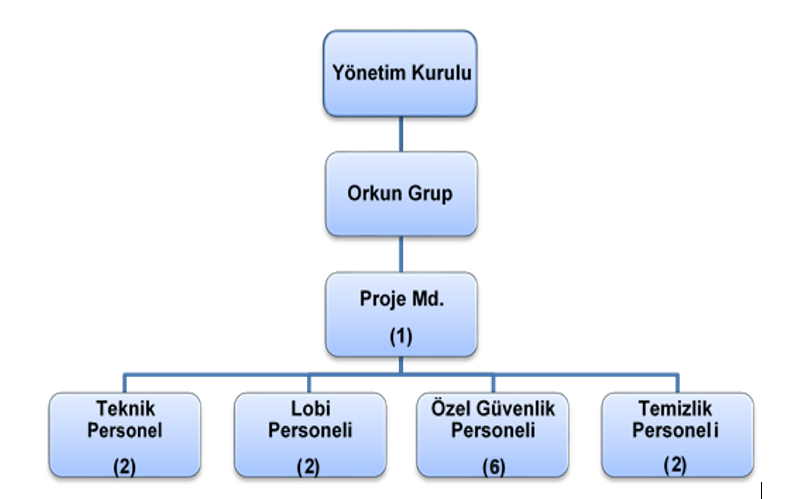 KVKK Kapsamında sakinlerimize teslim edilen bilgilendirme formlarının kontrolleri gerçekleştirilmiş ve teslim edilmeyen bağımsız bölüm sakinleri ile iletişime geçilmiştir.Lobilerde kullanılmak üzere kıvırcık paspas alımı yapılmıştır.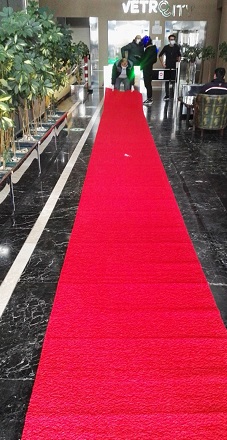 Site sakinleri evrak arşivinin eksiklik kontrolleri gerçekleştirilmiş ve eksik evrakların tamamlanması hususunda ilgili site sakinlerimiz ile iletişime geçilmiştir.2021 yılı işletme defteri noter açılış onay işlemi gerçekleşmiştir.Borç bakiyesi bulunan malik ve kiracılara, Apsiyon muhasebe programı üzerinden düzenli olarak toplu e posta gönderilmekte ve tahsilat noktasında görüşmeler gerçekleştirilmektedir.Aidat tahsilat planlaması kapsamında gereği üzerine yeni yasal takip dosyaları açılmıştır.Yeni dönem süzme sayaç fatura paylaşımları gerçekleştirilmiş ve fatura bedelleri ilgili daire sakinlerimize tebliğ edilmiştir.                        A lobide biriken daire sakini posta evrakları ilgili daire sakinlerimize elden teslim edilmektedir.Tüm ödenen aidatlar, fatura ve fişler günlük olarak Apsiyon muhasebe programına işlenmektedir.Faturalarımızın ödemeleri oluşturulan planlama dahilinde gerçekleşmektedir.Yeni malik ve kiracıların firma ünvan etiketleri kat yerleşim planına yapıştırılmaktadır.Daire sakinlerimizin ogs etiketi ve turnike kartı talepleri karşılanmaktadır.Binamıza yeni taşınacak daire sakinlerimizden, taşınma öncesinde gerekli olan bilgi ve belgeler dahilinde kayıt formları tanzim edilmektedir. Kiracı/Malik dosyaları oluşturulduktan sonra taşınma işlemleri gerçekleşmektedir.Dönemsel daire sakini bilgilendirme duyuruları hazırlanmakta, duyuru panolarına asılmaktadır.       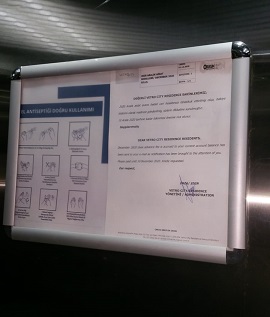 Gensa Jeneratör teknik ekibi tarafınca jeneratörlerin malzemeli bakım faaliyeti gerçekleştirilmiştir.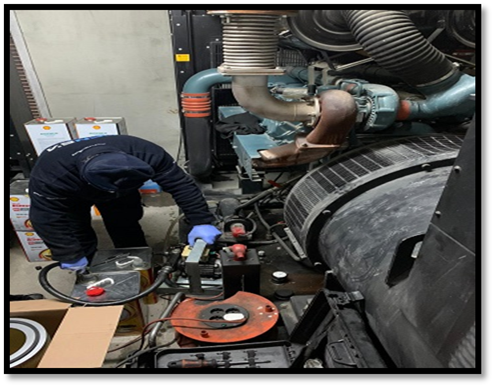 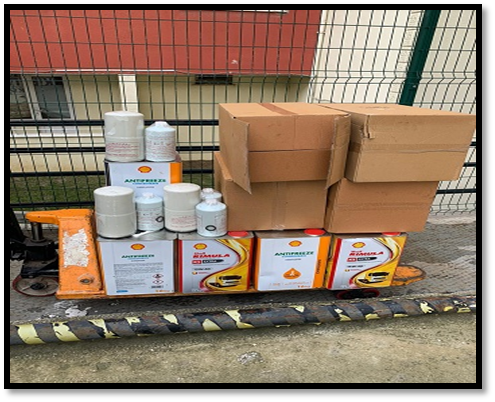 Gts Asansör yetkili personelleri tarafınca A Blok yük asansörünün 13. kat kapı kilit mekanizmasının tekerleği değiştirilmiştir.Bina geneli ortak alan çıtaların hasar kontrolleri gerçekleştirilmiş ve hasarlı çıtalar yenileri ile değiştirilmiştir.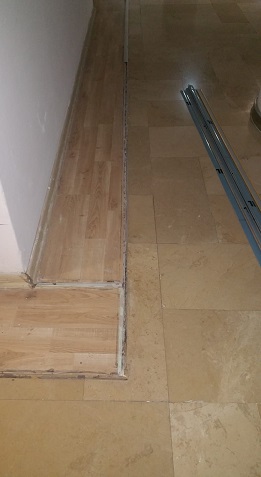 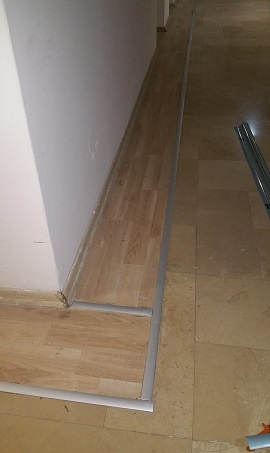 A ve B Blok asansörlerinin arızalı pakoları yenileri ile değiştirilmiştir.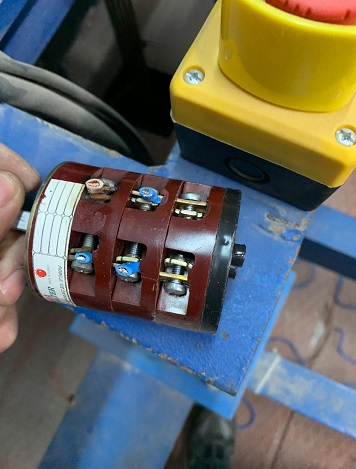 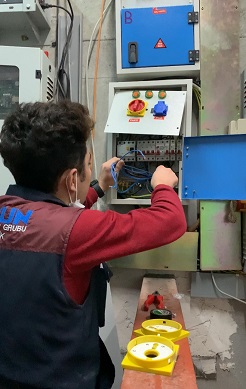 Frekans Enerji yetkili personelleri tarafınca bina geneli bağımsız bölümlerin süzme sayaç endeksleri okunmuş ve yeni dönem kurum fatura paylaşımları gerçekleştirilmiştir.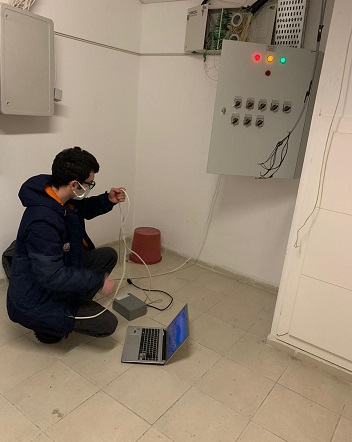 2M Teknik yetkili personelleri tarafınca 1 No’lu kazanın servo motor arızası giderilmiştir.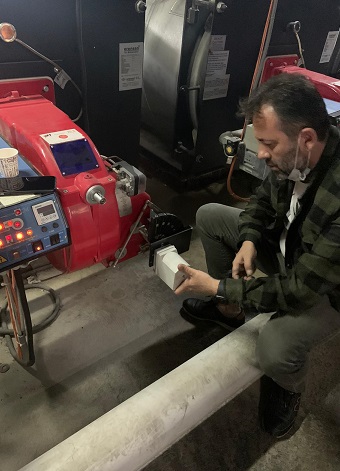 Açık otopark alanındaki kaymaz bantlar yenilenmiştir.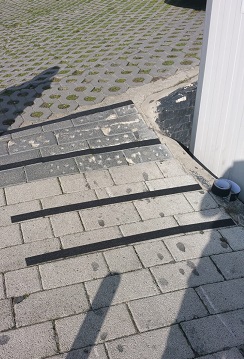 Gensa Mühendislik yetkili teknik servisi tarafınca jeneratörlerimizin ısıtıcı hortumları yenileri ile değiştirilmiştir.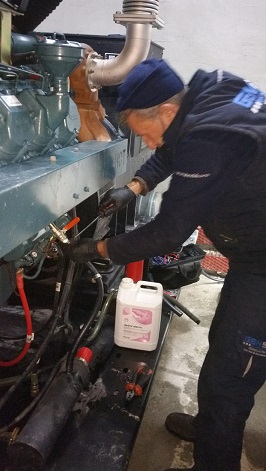 Otopark giriş bariyerinin yerinden çıkması üzerine gerekli teknik müdahalede bulunulmuştur.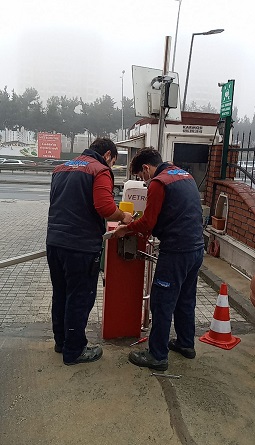 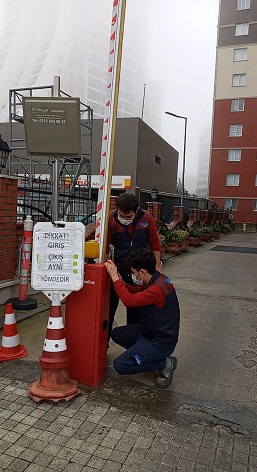 Güvenlik mobo-lobi telefon hattı kablo arızası giderilmiştir.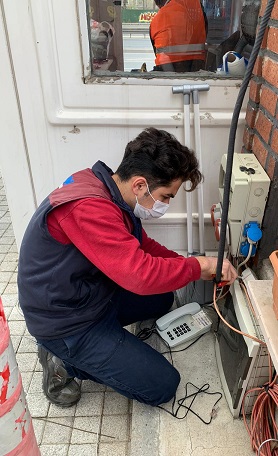 Biometrik Teknoloji firma yetkili personelleri tarafınca kamera sistemi periyodik kontrolleri gerçekleştirilmiştir.Centro Kepenk yetkili personelleri tarafınca kırılan yay takımı yenisi ile değiştirilmiş ve halat ayarı yapılmıştır.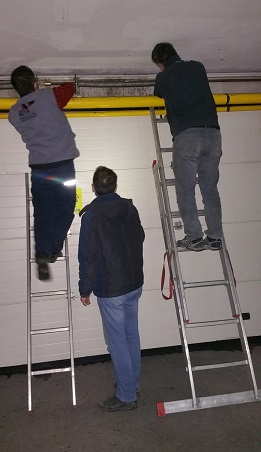 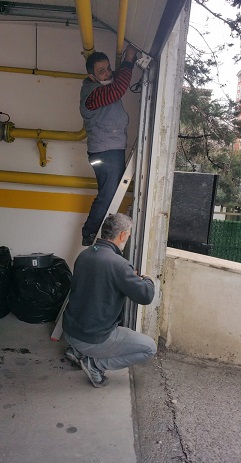 GTS Asansör teknik ekibi tarafınca aylık bakım faaliyeti gerçekleştirilmiş ve asansörlerimizin yasal denetimleri sonrasında tespit edilen eksikliklere ilişkin teknik çalışmalar tamamlanmıştır.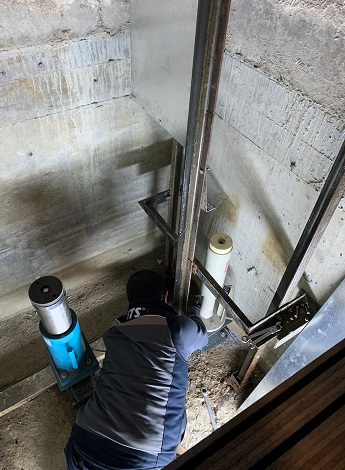 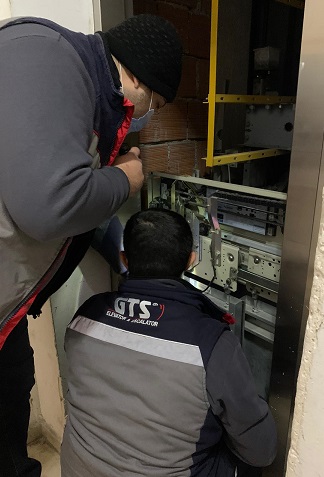 Bina geneli ortak ortak alan aydınlatma hasar kontrolleri gerçekleştirilmiştir.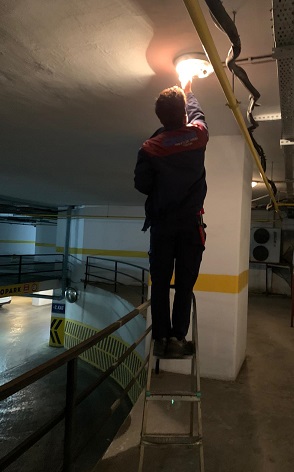 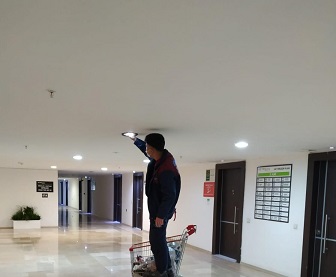 Ortak alan uyarı levhalarının hasar kontrolleri gerçekleşmiştir.GTS Asansör firması teknik ekibi tarafınca A Blok yük asansörü kabin kapısının panel ayarlarları gerçekleştirilerek asansör çalışır hale getirilmiştir.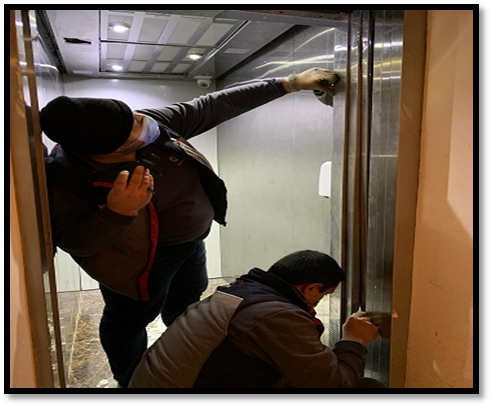 AND Uluslararası Denetim ve Gözetim Hizmetleri TİC. LTD. ŞTİ. yetkili mühendisleri tarafınca asansörlerimizin 2. denetim faaliyeti gerçekleştirilmiş ve asansörlerimizin tamamına mavi etiket verilmiştir.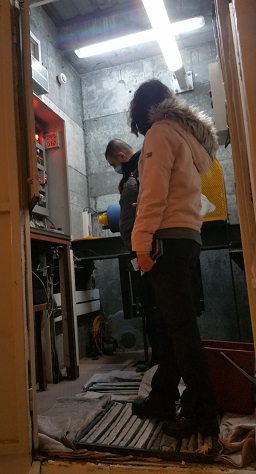 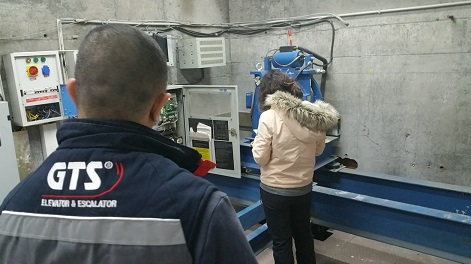 Açık otopark alanında demir delinatörlerin kırılan noktalarına kaynak işlemi yapılmıştır.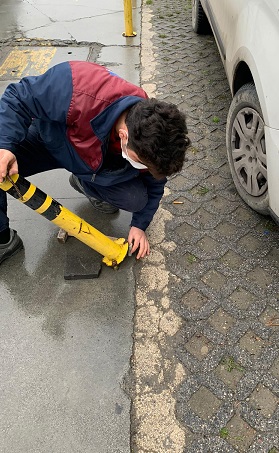 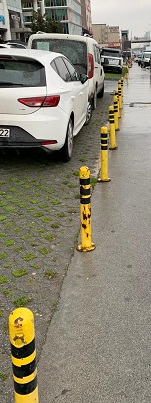 Binamız çatı alanında ihtiyaç duyulan noktalara izolasyon uygulaması yapılmıştır.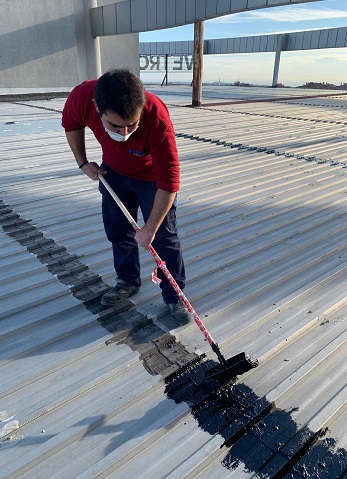 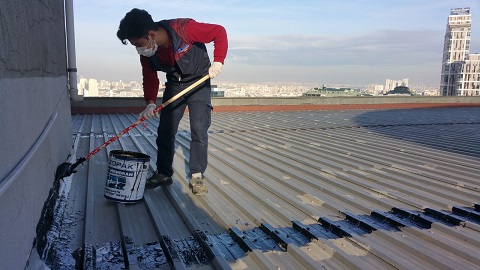 Binamız yan sokağındaki elektrik direğinin eğrilik durumunun kontrol edilmesi ihtiyacı doğrultusunda, CK Elektrik yetkili personelleri tarafınca detaylı kontroller gerçekleştirilmiştir.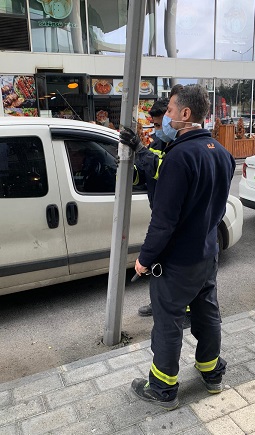 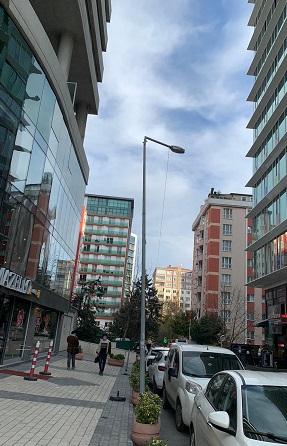 CK Elektrik yetkili personelleri tarafınca gerçekleşen elektrik açma-kapatma işlemlerinde teknik eşlik sağlanmıştır.         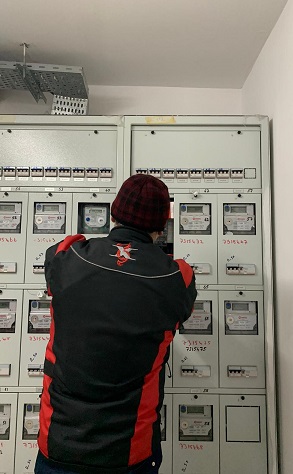 İgdaş yetkili personelleri tarafınca gerçekleşen doğalgaz sayacı okuma işlemlerinde teknik eşlik sağlanmıştır.İski yetkili personelleri tarafınca gerçekleşen su sayacı okuma işlemlerinde teknik eşlik sağlanmıştır.         Superonline ve Telekom internet bağlantı işlemlerinde yetkili personele teknik eşlik sağlanmıştır.                     Güvenlik hizmetleri Orkun Güvenlik firması tarafından toplam 6 (altı) kişilik kadro ile 24 saat esasına göre gündüz 2 (iki) kişi, gece 2 (iki) kişi olacak şekilde sağlanmaktadır. 2 (İki) lobi danışma personeli ile toplam 8 (sekiz) personel ile Güvenlik-Gözetim hizmeti verilmektedir.•	5188 sayılı Özel Güvenlik Hizmetlerine Dair Kanun doğrultusunda güvenlik hizmeti uygulamaları yapılmaktadır.•	Eşya taşımaları bizzat güvenlik görevlileri ve güvenlik personeli tarafından takip edilmekte ve taşınma işlemlerinde gerekli tüm tedbirler alınmaktadır.•	Periyodik gece proje denetim faaliyetleri gerçekleştirilmektedir.•	Belirli aralıklarla personellere kurum içi eğitim hizmetleri verilmektedir.                    Rutin temizlik faaliyetleri devam etmektedir.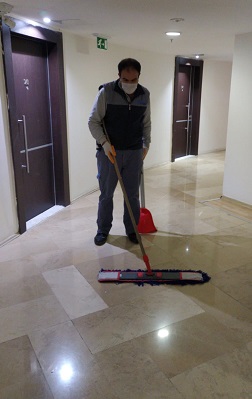 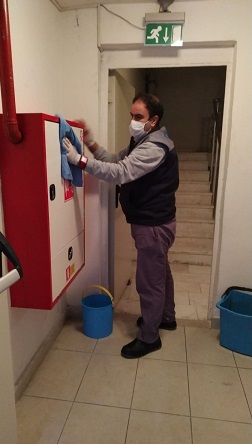 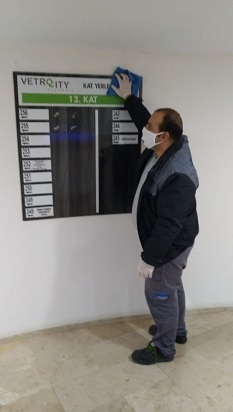 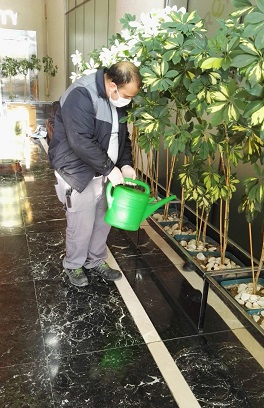 Kontrol Pest firma yetkili personelleri tarafınca periyodik pest kontrol faaliyeti gerçekleştirilmiştir.    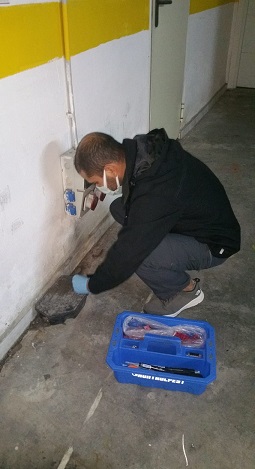 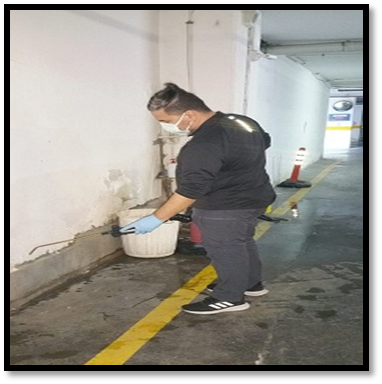 Asansör kabin içlerindeki el dezenfektan kutularının dolum kontrolleri sağlanmıştır.         Dezenfektan madde ile günlük bina geneli ilaçlama faaliyeti gerçekleştirilmektedir.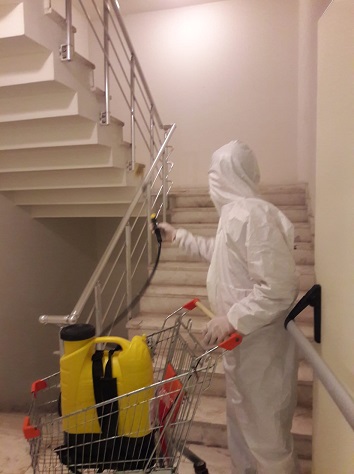 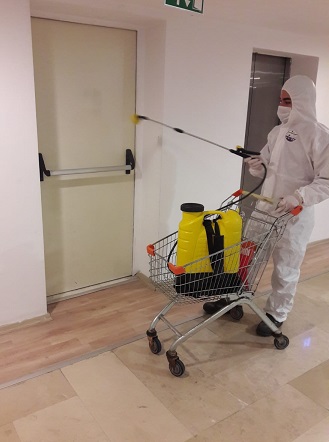 PROJE ADIVETRO CITY KONU ve TARİH2020 YILI ARALIK AYI FAALİYET RAPORUPROJE TANITIMI, SİTE YÖNETİM ORGANİZASYON ŞEMASIADETDOLUBOŞDOLU %BOŞ %DAİRE2452423991DÜKKAN111101000TOPLAM2562533991Kiracı Daire185  245Mülk Sahibi Daire60  245Kiracı Dükkan11112.İDARİ FAALİYETLERSMS/MAİL GÖNDERİM DURUMUSMS/MAİL GÖNDERİM DURUMUSMS/MAİL GÖNDERİM DURUMUSMS/MAİL GÖNDERİM DURUMUSMS/MAİL GÖNDERİM DURUMUSMS/MAİL GÖNDERİM DURUMUSMS/MAİL GÖNDERİM DURUMUS.NODUYURU KONUSUTARİHULAŞANULAŞMAYANULAŞMAMASI İLE İLGİLİ ÇÖZÜMULAŞMAMASI İLE İLGİLİ ÇÖZÜM12020 Aralık Aidatı01.12.20202562Bakiye Bildirimi14.12.202025622020 Kasım Ayı Fatura Paylaşımları 14.12.20202563KVKK Bilgilendirme Formları21.12.20202564Yeni Yıl Tebriği31.12.2020256İLAN PANOSUNA İLAN ASILMASI DURUMUİLAN PANOSUNA İLAN ASILMASI DURUMUİLAN PANOSUNA İLAN ASILMASI DURUMUİLAN PANOSUNA İLAN ASILMASI DURUMUİLAN PANOSUNA İLAN ASILMASI DURUMUİLAN PANOSUNA İLAN ASILMASI DURUMUİLAN PANOSUNA İLAN ASILMASI DURUMUS.NODUYURU KONUSUDUYURU KONUSUDUYURU KONUSUDUYURU KONUSUASILMA TARİHİKALD.TARİHİ12020 Aralık Aidatı2020 Aralık Aidatı2020 Aralık Aidatı2020 Aralık Aidatı01.12.202015.12.202022020 Kasım Ayı Fatura Paylaşımları2020 Kasım Ayı Fatura Paylaşımları2020 Kasım Ayı Fatura Paylaşımları2020 Kasım Ayı Fatura Paylaşımları14.12.202022.12.20203Yeni Yıl TebriğiYeni Yıl TebriğiYeni Yıl TebriğiYeni Yıl Tebriği30.12.202004.01.2021KONUYAPILDIYAPILDIYAPILDIYAPILDIYAPILMADIGEREKÇE VE ÇÖZÜMAYLIK FAALİYET RAPORUNUN WEB SİTESİNE GİRİLMESİ AYLIK FAALİYET RAPORUNUN WEB SİTESİNE GİRİLMESİ AYLIK FAALİYET RAPORUNUN WEB SİTESİNE GİRİLMESİ XTALEPLERİN DEĞERLENDİRİLİP İLGİLİ BİRİMLERE BİLDİRİLMESİTALEPLERİN DEĞERLENDİRİLİP İLGİLİ BİRİMLERE BİLDİRİLMESİTALEPLERİN DEĞERLENDİRİLİP İLGİLİ BİRİMLERE BİLDİRİLMESİXTALEPLERLE İLGİLİ ÇÖZÜM SÜRECİNİN TAKİBİ VE ÇÖZÜM ULAŞTIRILMASITALEPLERLE İLGİLİ ÇÖZÜM SÜRECİNİN TAKİBİ VE ÇÖZÜM ULAŞTIRILMASITALEPLERLE İLGİLİ ÇÖZÜM SÜRECİNİN TAKİBİ VE ÇÖZÜM ULAŞTIRILMASIXDİLEKÇELERİN VE İLGİLİ FORMLARIN ARŞİVLENMESİDİLEKÇELERİN VE İLGİLİ FORMLARIN ARŞİVLENMESİDİLEKÇELERİN VE İLGİLİ FORMLARIN ARŞİVLENMESİXÖNERİ VE ŞİKAYETLERİN DEĞERLENDİRİLMESİÖNERİ VE ŞİKAYETLERİN DEĞERLENDİRİLMESİÖNERİ VE ŞİKAYETLERİN DEĞERLENDİRİLMESİX3.TEKNİK & İNŞAİ FAALİYETLERBLOK 
ADIKAT 
SAYISIDAİRE 
SAYISIASANSÖR
SAYISISENSÖR
SAYISIYANGIN TÜPÜ 
KG/SAYIYANG.DOLABI
SAYISIŞAFT
DLP.SAY.1314 6126 /4411214 6126 /4421117 6136 /44421017 6146 /442917 6146 /442817 6156 /44274 6-6/142622 6196/562525 6166/662424 6216/662325 6196/662233 6196/662127 6196/662LOBİ0 646/100-10 6246/230-20 6426/440-30 6416/440-40 6436/440TOPLAM18256 6347747925PERSONEL SAYISIPERSONEL SAYISIPERSONEL SAYISIGÖREV YERİGÖREV YERİÇALIŞMA SAATLERİELEKTRİK/MEKANİK/İNŞAİ/TESİSATELEKTRİK/MEKANİK/İNŞAİ/TESİSATBÜTÇELENENBÜTÇELENENÇALIŞAN SAY.ORTAK MAHALLERORTAK MAHALLER 08:00-17:00ELEKTRİK ELEKTRİK  2 2 2ORTAK MAHALLERORTAK MAHALLER 10:00-19:00MEKANİK MEKANİK 4.GÜVENLİK FAALİYETLERİCİHAZ ADICİHAZ DURUMUCİHAZ DURUMUCİHAZ DURUMUKONTROLKONTROLCİHAZIN FAALİYET DURUMUCİHAZIN FAALİYET DURUMUCİHAZIN FAALİYET DURUMUAÇIKLAMACİHAZ ADIVARYOKCİHAZIN
KONTROL TARİHİCİHAZIN
KONTROL TARİHİÇALIŞIYORÇALIŞIYORÇALIŞMIYORGEREKÇEGEREKÇESES KAYIT SİSTEMİ (SANTRAL)XXXBARİYER SİSTEMİXXXOTOMATİK ARAÇ GEÇİŞ SİSTEMİ (OGS)XXXPLAKA TANIMA SİSTEMİ (PTS)XÇEVRE GÜVENLİK KAMERALARIXXXYÖNETİM OFİSİ KAMERALARIXXXTURNİKELİ YAYA GEÇİŞ SİSTEMİXXXSİTE YAYA GİRİŞ KAPILARI/KARTLI GEÇİŞ SİSTEMİXXXDAHİLİ HAT SİSTEMİ (İNTERKOM)XXX5.TEMİZLİK FAALİYETLERİPERSONEL SAYISIPERSONEL SAYISIGÖREV YERİÇALIŞMA SAATLERİCAMCI/MAKİNACI/MEYDANCI/TEMZ.PERS.BÜTÇELENENÇALIŞAN SAY.ORTAK MAHALLER 08:00-17:00TEMİZLİK PERSONELİ  22 ORTAK MAHALLER 08:00-17:00TEMİZLİK PERSONELİALANCİNSİŞLEMHer GünHer HaftaAylıkDış Alan Sert ZeminTaşSüpürmeDış Alan Ekili AlanBitkiÇöp ToplamaDış Alan Çöp KovalarıMetalBoşaltılmasıDış Alan Çöp KovalarıMetalYıkamaDış Alan Çöp KonteynerMetalYıkamaDış Alan AydınlatmalarıLambalarNemli SilmeDış Alan Yürüme YollarıTaşYıkamaDış Alan Oturma BanklarıAhşapNemli SilmeTeknik HacimlerNemli Silme Zemin Dış Alan Yol KenarlarıIzgaralarYıkamaDış Alan Yol KenarlarıKameralarNemli SilmeKat HolleriSeramikIslak PaspaslamaYangın MerdivenleriBrüt BetonIslak PaspaslamaServis MerdivenleriSeramikIslak PaspaslamaÇöp ToplamaAsansörlerKabin TemizliğiNemli Silme, Zemin TemizOrtak Alan Cam YüzeylerCamNemli Silme